KARYA TULIS ILMIAHHUBUNGAN DUKUNGAN KELUARGA TERHADAP KEPATUHAN DIET PASIEN DIABETES MELITUS TIPE 2 DI INDONESIA(STUDY LITERATUR)Oleh:ALDA SHOLIHA SANTOSANIM. P17110184102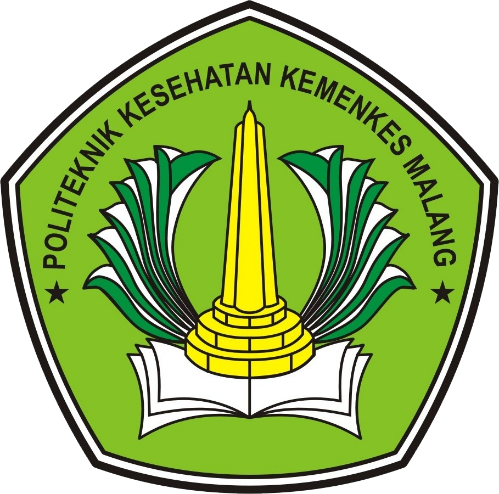 KEMENTERIAN KESEHATAN REPUBLIK INDONESIA POLITEKNIK KESEHATAN MALANG JURUSAN GIZI PROGRAM STUDI DIPLOMA III GIZI 2021KARYA TULIS ILMIAHHUBUNGAN DUKUNGAN KELUARGA TERHADAP KEPATUHAN DIET PASIEN DIABETES MELITUS TIPE 2 DI INDONESIA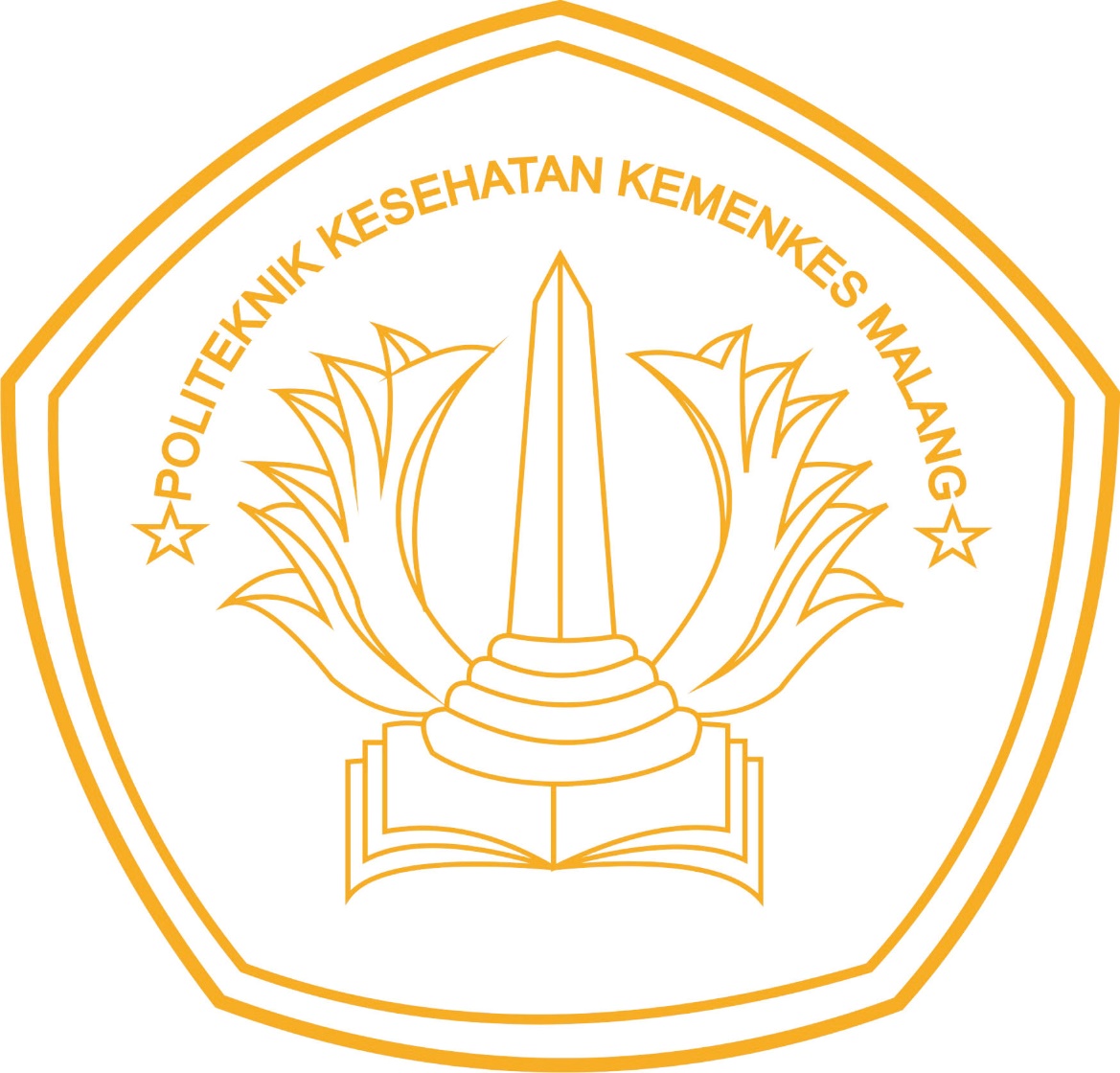 (Relationship of Family Support for Diet Obedience in Patient with Diabetes Mellitus Type 2 in Indonesia)(STUDY LITERATUR)Karya Tulis Ilmiah ini disusun sebagai salah satu persyaratan menyelesaikan Program Pendidikan Ahli Madya Gizi di Program Studi D-3 Gizi  Politeknik Kesehatan Kemenkes MalangOleh:ALDA SHOLIHA SANTOSANIM. P17110184102KEMENTERIAN KESEHATAN REPUBLIK INDONESIA POLITEKNIK KESEHATAN MALANG JURUSAN GIZI PROGRAM STUDI DIPLOMA III GIZI 2021